PIANO ANNUALE Indirizzi di studio e profili professionali di nuovo ordinamento  Con le più recenti normative, il percorso di studio viene strutturato in un quinquennio, a sua volta suddiviso in un biennio (classi prime e seconde) e un triennio (classi terze ,quarte , quinte).  E' possibile, su richiesta degli studenti, istituire un percorso integrativo che consenta agli studenti di conseguire al terzo anno ( in aggiunta o in alternativa al diploma quinquennale) la qualifica professionale relativa all'indirizzo di studio frequentato, che si ottiene tramite esame di qualifica.Tale possibilità va ad aggiungersi a quella del conseguimento del diploma quinquennale.  L’indirizzo di studi previsto nell’Istituto -  Enogastronomia e Ospitalità alberghiera – è di seguito schematizzato, indicando anche le sue caratterizzazioni L’INDIRIZZO SERVIZI COMMERCIALI NON è ATTUALMENTE ATTIVO.Indirizzi Nuovo ordinamentoI percorsi di istruzione professionale sono stati ridefiniti (con il decreto legislativo 61 ,2017) e a partire dalle classi prime dell’anno scolastico 2018/2019.Gli indirizzi, le Articolazioni, le Opzioni precedentemente previste (DPR n.87, 2010) confluiscono nei nuovi indirizzi – Enogastronomia  e Ospitalità alberghiera e Servizi Commerciali -  secondo quanto previsto dalla Tabella di confluenza , di seguito indicata .CORSI DI STUDI - vecchio ordinamentoo 	Servizi per l’enogastronomia e l’ospitalità alberghiera Il diplomato in Enogastronomia e Ospitalità Alberghiera (SEOA) potrà trovare sbocchi lavorativi in tutte le aziende in cui è richiesta la preparazione di piatti caldi o freddi, l’accoglienza dei clienti, l’assistenza durante il consumo dei pasti oltre il servizio di sala bar o front office.  Le diverse articolazioni previste per questo diploma quali Enogastronomia, i Servizi di sala e di vendita e L’Accoglienza turistica offriranno agli studenti specifiche competenze direttamente applicabili ai contesti lavorativi che richiedono una buona competenza culturale abbinata alla tecnica pratica. Il diploma consente l’accesso a qualsiasi facoltà universitaria nonché la possibilità di sostenere concorsi pubblici e di esercitare un’attività in proprio. o L’ENOGASTRONOMIA, nel secondo biennio e 5° anno, dà maggior peso ai laboratori di indirizzo, permette di approfondire le tematiche del settore, promuovere le tradizioni locali, nazionali ed internazionali ed individua le nuove tendenze enogastronomiche. E’ possibile scegliere l’opzione PRODOTTI DOLCIARI ARTIGIANALI E INDUSTRIALI per conseguire competenze nella valorizzazione, produzione, trasformazione, conservazione e presentazione dei prodotti enogastronomici, dolciari e da forno. Da alcuni anni, nella classe prima di qualsiasi articolazione è prevista un’ora di geografia. Pertanto le classi prime effettueranno 33 ore settimanali. SERVIZI DI SALA E VENDITA, nel secondo biennio e 5° anno, danno maggior peso ai laboratori di indirizzo, permettendo di approfondire le tematiche del settore e di interpretare lo sviluppo delle filiere enogastronomiche al fine di adeguare la produzione e la vendita alla richiesta dei mercati e del cliente, valorizzando i prodotti tipici. SERVIZI DI ACCOGLIENZA TURISTICA, nel secondo biennio e 5°anno, danno maggior peso al laboratorio di indirizzo e permettono di approfondire le tematiche del settore e di promuovere i servizi di accoglienza turistico – alberghiera anche attraverso la progettazione di prodotti turistici che valorizzano le risorse del territorio. CORSI DI STUDI -  nuovo ordinamentoENOGASTRONOMIA e OSPITALITA’ ALBERGHIERA Con il nuovo Ordinamento, nella ridefinizione dei percorsi professionali, l’indirizzo di studio Enogastronomia e ospitalità alberghiera, anche attraverso le sue diverse caratterizzazioni, intende fornire specifiche competenze tecnico pratiche, organizzative, e gestionali relativamente all’intero ciclo di produzione, erogazione e commercializzazione della filiera dell’enogastronomia e dell’ospitalità alberghiera.Nell’ambito degli specifici settori di riferimento delle aziende turistico- ristorative, il diplomato in Enogastronomia e Ospitalità alberghiera opera curando i rapporti con il cliente, intervenendo nella produzione, nella promozione e nella vendita dei prodotti e dei servizi, valorizzando le risorse enogastronomiche secondo gli aspetti culturali, artistici e del Made in Italy in relazione al territorio .SERVIZI COMMERCIALICon il nuovo ordinamento, il diplomato in Servizi commerciali conserva l’opportunità di lavorare in tutte le aziende in cui sia richiesta la gestione dei processi amministrativi e commerciali, nonché nelle attività di promozione delle vendite, di pianificazione, programmazione e rendicontazione nell’ambito di una dimensione operativa della gestione aziendale . Collabora alle attività di comunicazione , marketing  e promozione dell’immagine aziendale , utilizzando strumenti tecnologici innovativi e tecnologie informatiche.Il diploma in Enogastronomia e ospitalità alberghiera e in  Servizi commerciali consentono l’accesso a qualsiasi facoltà universitaria .CORSI di II LIVELLO (EX CORSO SERALE) Educazione Permanente  L’Istituto, in linea con le sollecitazioni e direttive europee, ha inteso ampliare la sua offerta formativa alla formazione degli adulti e,a partire dall’anno scolastico anno 2003/2004, è stato autorizzato ad attivare un Corso Serale per adulti – ora denominato Corso di II livello - finalizzato al conseguimento della Qualifica Professionale di Terzo anno e del Diploma di Istruzione Superiore. Lo scopo è quello di andare incontro alle esigenze di numerosi adulti, già occupati o in cerca di occupazione, che avvertono la necessità di consolidare le proprie basi culturali e di perfezionare le proprie competenze professionali. Una nuova opportunità per affrontare il fenomeno della deprivazione formativa e dei rischi ad essa collegati di marginalità sociale e professionale, fenomeno questo che non riguarda solo le fasce di popolazione più anziana (che ha potuto godere di meno dei processi di scolarizzazione di massa) ma anche fasce di età più giovane che, a causa di insuccessi e abbandoni scolastici ,non hanno concluso il percorso formativo o sono rimasti esclusi dalla scolarizzazione perché appartengono alla realtà dell’immigrazione. L’Istituto assume l’educazione degli adulti come un intervento non più soltanto di tipo “risarcitorio”, in grado, cioè, di offrire la possibilità di un allineamento a soglie d’istruzione che in età giovane non si sono potute raggiungere, ma anche e soprattutto come una nuova opportunità per chi intenda acquisire le competenze necessarie per potersi misurare con un mondo in continuo e rapido cambiamento: con la complessità dei contesti sociali, con le trasformazioni dei sistemi di informazione e comunicazione ,con l’innovazione tecnologica e produttiva che interessa il mondo del lavoro. Ai fini della valutazione, è orientamento dell'Istituto tener conto della riduzione degli obiettivi didattici e dei contenuti, dei programmi previsti per il Corso serale. Ciò anche in considerazione e tenuto conto delle linee guida per l'educazione degli adulti. Al di là delle dimensioni culturali e professionali già individuate nella specificità d’indirizzo, il P.O.F.. intende perseguire obiettivi etico-civili e comportamentali univoci, validi per tutti gli studenti. Tutti gli studenti, pertanto, al termine del loro corso di studi devono acquisire: Spirito di collaborazione nell’esecuzione di un compito;  Capacità di rapportarsi con gli altri, di accettare il punto di vista altrui, secondo un criterio di convivenza democratica; Capacità di valutare e autovalutarsi ;  Capacità di accettare il diverso, anche portatore di handicap, col suo  Retroterra culturale;  Capacità  di valorizzare la cultura e la tradizione locale e italiana;  Capacità di cogliere il valore della legalità e della solidarietà;  Capacità di svolgere il proprio ruolo di cittadino e lavoratore con correttezza,  Il conseguimento dei sovraesposti obiettivi culturali, professionali, etico-civili e comportamentali mira, alla fine del corso di studio, a porre lo studente dell’I.PSEOA  di FORMIA nelle condizioni di sapere cogliere autonomamente i nessi dei grandi processi storico-economici che hanno determinato e determinano lo sviluppo della società, in modo da ricavare tutte le indicazioni e gli elementi di giudizio indispensabili al suo futuro operativo ed all’inserimento attivo di cittadino formato e guidato dalla coscienza democratica.                        QUADRO ORARIO: SERVIZI DI ENOGASTRONOMIA vecchio ordinamento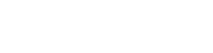 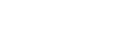 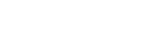   ** 1 ora in codocenza con laboratorio di enogastronomia      *1ora di codocenza con alimentazione QUADRO ORARIO: PRODOTTI DOLCIARI ARTIGIANALI E INDUSTRIALI 	  1° BIENNIO     	2° BIENNIO  	5° ANNO    	 	1° 	  2° 	3°         4°                                5°                   Lingua e letteratura italiana 	 	4 	4 	4           4 	4 	 Lingua inglese 	 	3 	3 	3           3 	3 	 Storia, Cittadinanza e Costituzione  	2 	2 	2          2 	2 	 Matematica 	 	4 	4 	      3          3 	3 	 Diritto ed economia 	 	2 	2            --------------------------- 	 	  Scienze integrate ( Scienze della  2 2       terra e Biologia) 	 Scienze motorie e sportive 	 	2 	2 	    2             2 	2 	 Religione Cattolica o attività 	 	1 	1 	    1             1 	1 	 alternative 	 Scienze e cultura 	 	2 	2 	    3            3                     	3 	 dell’alimentazione,analisi e controlli microbiologici dei prodotti 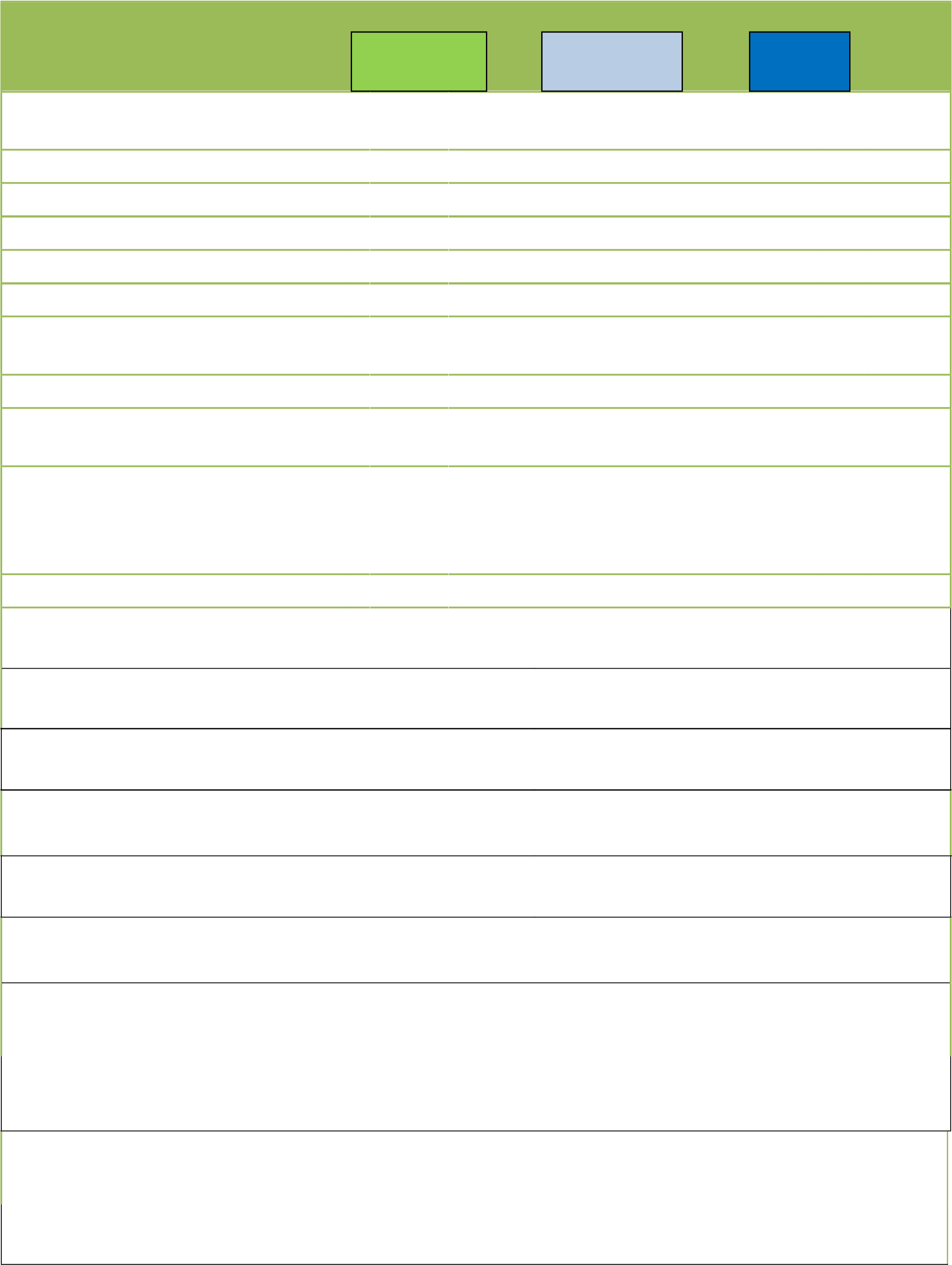 alimentari                  Scienze integrate ( Fisica ) 	 	2 	 	  Scienze integrate Chimica                    --------        2 	 Geografia                                                   1 	 Lab.diserv. Enogastronomici                            2                  2    	     9                3                                        3 Settore pasticceria Lab serv,                                                                 2                  2                   -----              2                                        2 	  Settore sala e vendita Lab. Di serv.Accoglienza                                    2                 2       	---------------------------------------  Turistica Diritto e tecniche am. della                          -------          ------              -------                         2                                  2     	 struttura ricettiva Seconda Lingua straniera                                    2              2                          3               3                                          3  Fran/tedesco   Analisi e controlli chimici  	 dei prodotti alim                               -----------------------------------------                            3                                       2 	 Tecniche di organizzazione e gestione  	 dei processi produttivi                      _____________________              _2                              3                          4 	 Seconda lingua straniera          2             2                                   3                        3                     3   (francese /tedesco) QUADRO ORARIO: SERVIZI DI SALA E  VENDITA       *1 ora in codocenza con alimentazione   ** 1 ora in codocenza con laboratorio di servizi settore sala e di vendita QUADRO ORARIO: nuovo ordinamentoConfermemente a quanto disposto dal Decreto legislativo n.61 /2017 (Allegato B) e dalla revisione dell’istruzione professionale ,  l’indirizzo di studio segue i seguenti nuovi quadri orari QUADRI ORARI Nuovo ordinamento  Biennio (PRIMO E SECONDO ANNO)** Gli insegnamenti con soglia minima pari a 0 sono da considerare alternativi sulla base dei differenti percorsi in uscita definiti dalle scuole ai sensi dell’art. 3 comma 5, a seguito delle specifiche caratterizzazioni, in relazione alle macro aree di attività che identificano la filiera e alle figure professionali di riferimento. (*) ad esaurimento 32 ore in 1ª e 32 ore in 2 1 TRIENNIO (TERZO, QUARTO E QUINTO ANNO)  Area generale comune a tutti gli indirizzi (462 ore annuali, corrispondenti a 14 ore settimanali) AREA DI INDIRIZZO  (594 ore annuali corrispondenti a 18 ore settimanali, di cui in compresenza fino a 3 ore settimanali) Quadro orario  Servizi commerciali ** Gli insegnamenti con soglia minima pari a 0 sono da considerare alternativi sulla base dei differenti percorsi in uscita definiti dalle scuole ai sensi dell’art. 3 comma 5, a seguito delle specifiche caratterizzazioni, in relazione alle macro aree di attività che identificano la filiera e alle figure professionali di riferimento. 32 ore in 3ª, 4ª, 5Enogastronomia e ospitalità alberghiera * discipline alternative sulla base dei differenti profili in uscita a seguito delle specifiche caratterizzazioni formulate dalla scuolaIL SERVIZIO SCOLASTICO  LE FUNZIONI PRINCIPALI DEL SERVIZIO SCOLASTICO  Il Collegio Docenti, concorde sulla necessità di provvedere a coordinare la gestione della complessa articolazione delle attività dell’istituto per garantire l’efficienza e l’efficacia del servizio, individua le seguenti funzioni principali: a)organizzazione, diffusione, verifica, controllo e ricerca della "qualità" dell'IPSSAR di Formia, nella consapevolezza che essa è legata alla primaria finalità istituzionale della scuola volta a garantire una solida preparazione culturale di base per rendere gli studenti autonomi e liberi, nonché in grado di raggiungere i massimi livelli professionali in adesione al Quadro europeo delle qualifiche per l’apprendimento permanente(EQF); b)organizzazione della didattica, dei servizi di supporto alla didattica e sostegno al lavoro dei docenti; c)organizzazione dei servizi di supporto ad un apprendimento e ad una formazione professionale senza barriere con particolare riguardo all’area della diversa abilità e coordinamento attività curriculari, para/inter/extra-scolastiche; d)promozione, organizzazione, gestione e verifica: obbligo scolastico, obbligo formativo, formazione continua e ricorrente, alternanza scuolalavoro, attività e cultura d’impresa; e)organizzazione e gestione dei rapporti con gli esperti interni ed esterni dell’Alternanza Scuola Lavoro, con aziende, enti esterni e territorio; f)creazione e gestione C.E.D.(Centro Elaborazione Dati) e relazioni con reti di scuole; g)organizzazione, gestione e sviluppo di avvenimenti, manifestazioni, servizi generali, logistici, amministrativi, ricettivi e della ristorazione, all’interno e all’esterno dell’IPSSAR; h)organizzazione, gestione e coordinamento delle attività scolastiche ed extrascolastiche del Convitto annesso senza soluzione di continuità (365 giorni all’anno); i)promozione della ricerca, sperimentazione, sviluppo e diffusione dell’autonomia organizzativa, didattica, amministrativa ed economica,anche attraverso protocolli d’intesa, Accordi di programma, Convenzioni, ecc…. in collaborazione con Enti, Aziende formative, Associazioni di scopo, anche temporanee, in Italia e all’Estero; l)valorizzazione delle risorse umane anche attraverso l'innovazione tecnologica informatica in tutti i settori dell’istituto; m)valorizzazione, tutela e promozione di beni ambientali e culturali,progetti per favorire l’utilizzo di fonti di energia rinnovabili,sviluppo ecocompatibile e sostenibile(vedi Agenda 21); n)ricerca, studio e diffusione dei valori legati alle tradizioni enogastronomiche tipiche del territorio e alla cultura biologica; o)incremento e diffusione dello studio delle lingue straniere e collegamento con le attività di laboratorio; iniziative e attività per una cultura e formazione europea; p) ricerca di finanziamenti FSE, attraverso la creazione di fondazioni per cooperazione e collaborazione a progetti finalizzati a richieste di fondi Europei e ad attività di formazione superiore e ricorrente-certificazione e accreditamento di sede per attività di formazione, ITS; q) promozione , sviluppo e gestione delle risorse finanziarie; r) gestione delle relazioni sindacali; s)promozione e gestione della motivazione e della comunicazione in particolare attraverso lo studio di nuove aree professionali, nuove figure e nuovi profili professionali; t)gestione della sicurezza e formazione del personale e degli studenti-lavoratori; u)controllo di gestione anche sperimentando percorsi formativi di protagonismo partecipativo da parte degli studenti sotto la supervisione del docente specializzato e di un funzionario amministrativo preposto; v)promozione della ricerca, sperimentazione e sviluppo dell’attività di orientamento in ingresso e in uscita, coordinamento e collaborazione tra scuola media, scuola superiore, università, aziende pubbliche e private; z)lotta alle mafie e all’illegalità. LE FINALITA’ GENERALI E SCELTE STRATEGICHE  L’istituto ha posto alla base della propria attività i seguenti principi generali:  uguaglianza in quanto garanzia di pari opportunità per tutti gli allievi e in particolare per quelli diversamente abili; accoglienza e integrazione al fine del superamento delle situazioni di difficoltà, di disagio e dispersione degli alunni in collaborazione con le famiglie , nell’intento di favorire in ogni modo il successo formativo degli studenti e delle studentesse ; formazione della personalità e non solo istruzione; acquisizione di capacità e competenze e non solo di conoscenze. Le scelte strategiche definite nel presente documento, lungi dal costituire un generico elenco di dichiarazioni d’intento, rappresentano per tutte le componenti del nostro Istituto impegni chiari ed espliciti diretti al conseguimento, al più alto livello di efficienza e di efficacia, delle finalità e degli obiettivi di seguito elencati. Pertanto: l’attività educativa e formativa punterà sulla qualità dell’apprendimento e sull’innalzamento dell’istruzione, della formazione e delle capacità critiche degli studenti prioritariamente attraverso esperienze culturali e comunque valorizzando le migliori esperienze professionali legate al mondo del lavoro;  saranno predisposte procedure sistematiche di verifica e di valutazione interna ed esterna, in modo da poter essere sempre pronti a rispondere delle nostre scelte, a modificarle, ad integrarle, in un processo di miglioramento continuo della nostra offerta formativa ed educativa; si lavorerà in direzione di una proposta formativa che abbia il carattere della organicità, affinchè  le attività curriculari ed extracurriculari si integrino in maniera armonica e mettano armonicamente insieme conoscenze, abilità e competenze consentendo allo studente l’ampliamento del proprio orizzonte culturale; sarà privilegiato il potenziamento dei servizi in reali condizioni operative e conseguentemente la riduzione dei servizi simulati in aula.; sarà privilegiata l’esperienza laboratoriale e in contesti operativi;la progettazione curricolare riservata alla scuola dovrà essere indirizzata verso la realizzazione di possibili compensazioni tra discipline e attività di insegnamento e/o verso l’introduzione di nuove discipline, con particolare riferimento alle discipline ed alle attività riguardanti la padronanza di almeno tre lingue comunitarie, il consapevole utilizzo dei supporti informatici in tutte le fasi dell’attività turistico-alberghiera, capacità di lavorare in gruppo e sviluppare imprenditoria in alternanza scuola-lavoro. La programmazione, così come indicato dalla nuova normativa, sarà per competenze e secondo assi culturali.Il modello didattico e formativo prevede da quest’anno, a partire dalle classi prime del presente anno scolastico, percorsi di formazione individualizzati, con la guida di docenti con funzione di tutor Le Unità di apprendimento costituiranno nelle classi prime, seconde e terze parte significativa della nuova architettura didattica .GLI OBIETTIVI EDUCATIVI E FORMATIVI Gli allievi provenienti dalla scuola dell’obbligo evidenziano diffuse difficoltà espressive, sia scritte che parlate, scarse capacità di astrazione logico- deduttivo, un metodo di studio inefficace e spesso   è evidente un  disagio psicologico e didattico che in molti casi è la principale causa degli insuccessi scolastici. Di qui la necessità di un raccordo scuola media inferiore-scuola media superiore al fine di concordare strategie che agevolino tale passaggio. Si ritiene, pertanto, determinante fornire nell’arco del primo biennio una corretta metodologia di studio e stimolare il conseguimento di abilità linguistico-espressive indispensabili per una adeguata autonomia intellettuale. In tal modo l’allievo potrà affrontare le discipline curriculari professionalizzanti con minore difficoltà e acquisire i rispettivi linguaggi specialistici. In tale contesto il biennio, dopo la rivisitazione operata dal Riordino, è strutturato come un ciclo educativo : la prima classe è considerata come anno di attesa e di risistemazione e di giusta collocazione di una realtà in fase evolutiva e la seconda classe tende a rafforzare tale processo e a fornire elementi più sicuri di orientamento. Preliminare è l’interesse posto nel raccordo media inferiore/media superiore soprattutto sulle materie caratterizzanti (materie letterarie, lingue straniere, matematica) per le quali nel primo periodo di lezione si attuano prove di ingresso per rilevare precise conoscenze lacunose o non conoscenza, al fine di ponderare l’intervento didattico. Successivamente alle prove d’ingresso comunemente effettuate da tutti, il consiglio di classe elabora i piani di lavoro sulla scorta dei risultati collegialmente rilevati ed analizzati. Il lavoro dei docenti in classe, basato sulla conoscenza reale degli studenti (prove oggettive d’ingresso, schede della scuola media, scambi/osservazioni informative nella fase di accoglienza) e sui risultati complessivi raggiunti in questo periodo propedeutico, è finalizzato ad operare il graduale inserimento in una realtà nuova in cui mutano metodologie, valutazione, aspettative. Con il vecchio ordinamento , dal riordino dei cicli il percorso di studio è strutturato in primo biennio, secondo biennio e quinto anno. Obiettivo comune a tutti gli anni del corso di studi e ai diversi settori di specializzazione è il potenziamento della conoscenza e dell’uso delle lingue straniere, nonché delle tecniche informatiche. GLI OBIETTIVI DIDATTICI TRASVERSALI  Devono considerarsi obiettivi trasversali all’insegnamento delle singole discipline: l’educazione linguistica (linguaggi verbali e non, processi di comprensione e produzione, specificità terminologiche) • l’istruzione (conoscenze, il sapere), l’educazione (competenze e capacità) la formazione (capacità di integrazione in gruppi sociali o di lavoro, senso di responsabilità, capacità di ascolto e analisi ) l’orientamento (capacità di attuare scelte responsabili per il mondo del lavoro e per gli studi universitari) la socializzazione e l’interiorizzazione di norme comportamentali che si ispirino ai principi della convivenza democratica. Ad essi vanno aggiunti il consolidamento dell’interazione tra gli aspetti teorici (sapere) e quelli operativi ed applicativi (saper fare), e lo sviluppo in ciascuno di capacità critiche e creative. E’, comunque necessario, far emergere anche nella pratica interdisciplinare, le specificità di ciascun indirizzo.  Nuovo OrdinamentoCon il nuovo Ordinamento, la suddivisione del quinquennio prevede un biennio e un triennio .In linea con quanto disposto dalle nuove norme ( i decreti legislativi 61/2017 e 927 /2018) , coerentemente con il rinnovamento complessivo che esse comportano, la programmazione del percorso di studi prevede un biennio unitario , seguito da tre anni che costituiscono in maniera altrettanto compatta ed unitaria -  il triennio, questo finalizzato all’approfondimento della formazione degli studenti e delle studentesse .Pur all’interno di una istituzione scolastica che mantiene quali punti fermi i suoi valori e i suoi principi fondamentali , si introducono e si rafforzano alcuni aspetti .Il modello didattico tenderà , pertanto, a valorizzare sempre maggiormente e con nuovi metodi laboratoriali  lo studente , le sue specifiche attitudini , le sue competenze .Il successo formativo, alla base di un impegno costante della scuola ,sarà favorito , a partire dalle classi prime , anche attraverso forme energiche di personalizzazione del percorso formativo in grado di assecondare , osservare le attitudini dello studente in ogni campo , valorizzandole e potenziandole. Informazioni più dettagliate ed aggiornamenti in linea con le recenti nuove normative sono fornite , all’interno del POF 2018 , nel capitolo sugli interventi Educativi e Didattici . Attività parascolastiche e extrascolastiche Le attività parascolastiche ed extrascolastiche sono inserite nel quadro generale ed organico della programmazione didattico-educativa in quanto integrano i percorsi curriculari con l’approfondimento di specifiche tematiche ed offrono agli studenti la possibilità di incontro e confronto esterno delle esperienze culturali vissute.  Riguardano:  scambi culturali e gemellaggi; viaggi di istruzione, visite guidate e di orientamento presso aziende e strutture ricettive alberghiere; visite guidate delle città del comprensorio e del loro patrimonio naturale e monumentale manifestazioni e iniziative culturali interne ed esterne - incontri con l’autore partecipazione fiere enogastronomiche e promozione prodotti tipici locali; BTA Paestum, , Cibus Parma, Vinitaly Verona, Fiera dell'alimentazione Rimini, iniziative Slow food; partecipazione gare AEHT (24° Annual Conference and Competitions) ad Aia in Olanda e Comenius; Campo scuola ecologico- sportivo di Policoro; seminari e convegni tematici tenuti da esperti; realizzazione di prodotti didattici; gare e manifestazioni sportive; gare professionali; partecipazione ad iniziative di carattere educativo in cooperazione con altre scuole; interventi specifici: salute, alimentazione, prevenzione e igiene, legalità, ecc. Partecipazione al progetto Agenda 21 protocollo d’intesa con l’Agenzia delle entrate di Formia collaborazione con Latina Formazione / con Solari Bioclimatiche e Risparmio Energetico  stage lavorativi c/o  enti pubblici o  privati da effettuarsi previa convenzione - delibera del Consiglio d’Istituto Iniziative culturali, incontri musicali, teatrali, cinematografici, anche attivati in prima persona dagli studenti assistiti dai docenti; p) visite istituzionali: visita al Parlamento visite in luoghi di interesse didattico -culturale -professionale corsi di lingua con Certificazione Europea in lingua inglese, francese,tedesca. Sono  aperti ad alunni e personale interno. Gli esterni possono partecipare con un contributo corsi di informatica /di audiovisivi – fotografia  centro sportivo attività teatrali / musicali / Campo scuola ecologico – sportivo ( Polocoro)   Gli schemi operativi utilizzati sono i seguenti: 1 - Conferenze integrate nelle ore di lezione, per l’approfondimento di particolari aspetti disciplinari, in genere svolte per gruppi pluriclasse del medesimo anno di corso. Sono tenute da esperti esterni, in genere provenienti dal mondo universitario, aziendale e di categoria 2. Dibattiti a più voci su particolari tematiche di attualità, anche per iniziativa degli studenti. 3 - Manifestazioni promosse da Enti o associazioni operanti sul territorio. Manifestazioni promosse dall’Istituto Giornata Mondiale per l’Alimentazione (16 ottobre) La Giornata della Memoria (27 gennaio)La Giornata dell’Acqua, (22 marzo) Criteri per attività parascolastiche /extrascolastiche  Visite di istruzione sono a tutti gli effetti  momenti di lavoro scolastico integrato. I criteri generali per la programmazione e l’attuazione delle attività parascolastiche/extrascolastiche sono: Organicità/congruenza e incisività rispetto agli obiettivi generali e specifici; Tempestività dell’organizzazione; Promozione della massima partecipazione studentesca alla programmazione e all’attuazione delle attività; • 	Salvaguardia della continuità didattica; Limite massimo per anno scolastico di sei giorni lavorativi per i viaggi di istruzione e le visite guidate; Termine di effettuazione dei viaggi di istruzione e delle visite guidate entro il mese di Aprile; Numero minimo della metà più uno degli studenti di una classe partecipanti ad un viaggio di istruzione  o ad una visita guidata; Rispetto dei vincoli normativi e di legge relativi alle attività para/extra scolastiche(norme CE, sicurezza, copertura finanziaria e assicurativa…) in particolare tutelando i diritti degli alunni diversamente abili e delle famiglie; Divieto per docenti accompagnatori di condurre con sé familiari che possano ostacolare il loro compito di vigilanza; • 	Possibilità di partecipazione dei genitori previo versamento della relativa quota e del possesso della copertura assicurativa; Rispetto della procedura deliberativa: Iniziativa di docenti promotori e accompagnatori coerente con quadro delle opportunità deliberato dagli o.o.c.c.; Approvazione del Consiglio di classe sulla base delle motivazioni educative e didattiche, indicate nella programmazione didattica di classe e di quella disciplinare di uno dei docenti ,e della esplicita disponibilità all’accompagnamento da parte di un docente per ogni gruppo di 15 alunni(due in caso di attività riguardanti esclusivamente un gruppo o una classe di consistenza numerica pari o inferiore); Delibera del Collegio dei Docenti , unica per tutti i viaggi e le visite, previa verifica e coordinamento della loro attuabilità senza interferenze e sovrapposizioni di tempi, classi, accompagnatori; Acquisizione delle offerte/preventivi comparabili ove già non stipulata apposita convenzione, apertura delle offerte e proposta selettiva da parte del Dirigente Scolastico, acquisendo parere da esperti; Acquisizione del versamento anticipato di parte della quota individuale di partecipazione, delle autorizzazioni dei genitori per i minorenni e delle dichiarazioni firmate dei docenti accompagnatori in ordine agli obblighi di vigilanza e all’assunzione delle responsabilità, di cui all’art. 2047 C.C. integrato dall’art. 61 della legge 11.07.1980 n 321; Delibera della Giunta Esecutiva per delega con ratifica nel successivo Consiglio d’Istituto, previa verifica del rispetto dei criteri nonché delle disposizioni normative e procedurali. CALENDARIO DELLE ATTIVITÀ  A. S. 2018 – 2019Tabella di confluenza percorsi Istituti Professionali (ex DPR  87/2010 ) con il nuovo ordinamento degli Istituti Professionali.Indirizzo ENOGASTRONOMIA E OSPITALITA’ ALBERGHIERA Enogastronomia Prodotti dolciari artigianali ed industrialiServizi per l’enogastronomia e l’ospitalità alberghieraServizi di Sala e Vendita Accoglienza turistica IndirizzoSERVIZI COMMERCIALI   	 1°             2° 	3°         4°                  5°                 Lingua e letteratura italiana 	 4 	4 	4           4 	4 	     Lingua inglese 	 3 	3 	3           3 	3 	      Storia, Cittadinanza e 	 2 	2 	2          2 	2 	      Costituzione Matematica 	 4 	4 	      3          3 	3 	      Diritto ed economia 	 2 	2             ---------------------------	  	  Scienze integrate ( Scienze 	 2 	2 	  	  	  della terra e Biologia) 	 Scienze motorie e sportive 	 2 	2 	    2             2 	2 	 Religione Cattolica o attività 	 1 	1 	    1             1 	1 	 alternative 	 Scienze degli alimenti                  2 	2 	    4**           3                3 	 Scienze integrate ( Fisica ) 	 2 	 	  Scienze integrate Chimica          --------       2 	 Geografia                                        1         ______ 	 Lab.di serv. Enogastronomici                2               2    	     6*           4 *                      2* Settore cucina Lab serv,                                                      2             2                          -----         2                        2  Settore sala e vendita Lab. Di serv.Accoglienza                        2              2       	---------------------------------------  Turistica Diritto e tecniche am. della                  -------          ------               4                  5                          5 struttura ricettiva Seconda Lingua straniera                      2              2                        3                  3                            3  Fran/tedesco     	 1°             2° 	3°         4°                  5°                 Lingua e letteratura italiana 	 4 	4 	4           4 	4 	     Lingua inglese 	 3 	3 	3           3 	3 	      Storia, Cittadinanza e 	 2 	2 	2          2 	2 	      Costituzione Matematica 	 4 	4 	      3          3 	3 	      Diritto ed economia 	 2 	2 	  	  	  Scienze integrate ( Scienze 	 2 	2 	  	  	  della terra e Biologia) 	 Scienze motorie e sportive 	 2 	2 	    2             2 	2 	 Religione Cattolica o attività 	 1 	1 	    1             1 	1 	 alternative 	 Scienze degli alimenti                  2 	2 	    4**           3                3 	 Scienze integrate ( Fisica ) 	 2 	 	  Scienze integrate Chimica          --------       2 	 Geografia                                        1       ________ 	   __________________ Lab.di serv. Enogastronomici                2               2              	      -----       2                    2 Settore cucina 	• 	Lab serv,                                       2             2                        6 *               4 *                      4*  Settore sala e vendita Lab. Di serv.Accoglienza                        2              2       	---------------------------------------  Turistica Diritto e tecniche am. della                  -------          ------               4                  5                          5 struttura ricettiva Seconda Lingua straniera                      2              2                        3                  3                            3  Fran/tedesco   Area generale comune a tutti gli indirizzi Area generale comune a tutti gli indirizzi Area generale comune a tutti gli indirizzi ASSI CULTURALI Monte ore  Biennio Discipline di riferimento Monte ore di riferimento Monte ore di riferimento Monte ore di riferimento Monte ore di riferimento Monte ore di riferimento Monte ore di riferimento Monte ore di riferimento Asse dei linguaggi 462 ore Italiano  A-12 Inglese  A-24 264           4 h. sett. 198           3 h. sett. 264           4 h. sett. 198           3 h. sett. 264           4 h. sett. 198           3 h. sett. 264           4 h. sett. 198           3 h. sett. 264           4 h. sett. 198           3 h. sett. 264           4 h. sett. 198           3 h. sett. 264           4 h. sett. 198           3 h. sett. Asse matematico 264 ore Matematica 264           4 h. sett 264           4 h. sett 264           4 h. sett 264           4 h. sett 264           4 h. sett 264           4 h. sett 264           4 h. sett Asse storico sociale 264 ore Storia, Geografia,  A-12      A-21 Diritto e economia  A-46 132           2 h. sett. (1+1) 132           2 h. sett 132           2 h. sett. (1+1) 132           2 h. sett 132           2 h. sett. (1+1) 132           2 h. sett 132           2 h. sett. (1+1) 132           2 h. sett 132           2 h. sett. (1+1) 132           2 h. sett 132           2 h. sett. (1+1) 132           2 h. sett 132           2 h. sett. (1+1) 132           2 h. sett Scienze motorie  132 ore Scienze motorie  A-48 132           2 h. sett 132           2 h. sett 132           2 h. sett 132           2 h. sett 132           2 h. sett 132           2 h. sett 132           2 h. sett RC o attività alternative 66 ore RC o attività alternative 66            1 h. sett. 66            1 h. sett. 66            1 h. sett. 66            1 h. sett. 66            1 h. sett. 66            1 h. sett. 66            1 h. sett. Totale ore Area generale 1.188 ore  Tot.     18 h. sett Tot.     18 h. sett Tot.     18 h. sett Tot.     18 h. sett Tot.     18 h. sett Tot.     18 h. sett Tot.     18 h. sett Area di indirizzo Area di indirizzo Area di indirizzo Asse scientifico, tecnologico e professionale 924 ore   Scienze integrate  (1) 132              A-20  A-34  A-50                 2 h. sett.               A-20  A-34  A-50                 2 h. sett.               A-20  A-34  A-50                 2 h. sett.               A-20  A-34  A-50                 2 h. sett.               A-20  A-34  A-50                 2 h. sett. Asse scientifico, tecnologico e professionale 924 ore   TIC (1) 132/132/132/198      A-41  A-66 (*)                     3 h. sett       A-41  A-66 (*)                     3 h. sett       A-41  A-66 (*)                     3 h. sett Asse scientifico, tecnologico e professionale 924 ore   Seconda lingua straniera 132/ 264         132/ 264         132/ 264         132/ 264         132/ 264         198      A-24                     3 h. sett Asse scientifico, tecnologico e professionale 924 ore   Seconda lingua straniera 132/ 264         132/ 264         132/ 264         132/ 264         132/ 264               A-24                     3 h. sett Asse scientifico, tecnologico e professionale 924 ore   Tecniche professionali dei servizi commerciali  (1) 330/330/330/396          aziendale A-45                6 h. sett             aziendale A-45                6 h. sett             aziendale A-45                6 h. sett   Asse scientifico, tecnologico e professionale 924 ore   Tecniche professionali dei servizi commerciali  (1) 330/330/330/          aziendale A-45                6 h. sett             aziendale A-45                6 h. sett             aziendale A-45                6 h. sett   Asse scientifico, tecnologico e professionale 924 ore   Laboratorio di espressioni graficoartistiche(1) 0/132  A-10   A-17 0/132  A-10   A-17 0/132  A-10   A-17 0/132  A-10   A-17 0/132  A-10   A-17 0/132  A-10   A-17 0/132  A-10   A-17 di cui in compresenza con ITP per gli insegnamenti contraddistinti (1) 396 ore (6 h sett.) B-03 Lab. fisica B-12 Lab. Microb. B-16 Lab inform. B-22 Lab. grafico. A-66 Tr.Testi/inf (*) Totale Area di Indirizzo 924 ore 924                                                       tot. 14 h sett 924                                                       tot. 14 h sett 924                                                       tot. 14 h sett 924                                                       tot. 14 h sett 924                                                       tot. 14 h sett 924                                                       tot. 14 h sett 924                                                       tot. 14 h sett TOTALE BIENNIO 2.112 ore Di cui: Personalizzazione degli apprendimenti     264 ore (4 h settim) Area generale comune a tutti gli indirizzi Area generale comune a tutti gli indirizzi Area generale comune a tutti gli indirizzi Area generale comune a tutti gli indirizzi Area generale comune a tutti gli indirizzi Area generale comune a tutti gli indirizzi Area generale comune a tutti gli indirizzi Area generale comune a tutti gli indirizzi Assi culturali Discipline Monte ore 3 anno Monte ore 3 anno Monte ore 3 anno Monte ore 3 anno Monte ore 3 anno Monte ore 3 anno Monte ore  4 anno Monte ore 5 anno Assi culturali Discipline Monte ore 3 anno Monte ore 3 anno Monte ore 3 anno Monte ore 3 anno Monte ore 3 anno Monte ore 3 anno Monte ore  4 anno Asse dei linguaggi Lingua italiana 132     4 h 132     4 h 132     4 h 132     4 h 132     4 h 132     4 h 132 132 Asse dei linguaggi Lingua inglese 66 66   99  99       3 h        3 h 66 66 Asse dei linguaggi Lingua inglese 66 66        3 h        3 h 66 66 Asse storico sociale Storia 66       2h 66       2h 66       2h 66       2h 66       2h 66       2h 66 66 Asse matematico Matematica 99       3h 99       3h 99       3h 99       3h 99       3h 99       3h 99 99 Scienze motorie  66       2 h 66       2 h 66       2 h 66       2 h 66       2 h 66       2 h 66 66 IRC o attività alternative 33       1 h 33       1 h 33       1 h 33       1 h 33       1 h 33       1 h 33 33 Totale ore Area generale 49515h15h462 462 Totale ore Area generale 462 462 Area di indirizzo Assi culturali Insegnamenti 3 anno 3 anno 3 anno 3 anno 3 anno 3 anno 3 anno 3 anno 4 anno 5 anno 5 anno 5 anno 5 anno 5 anno 5 anno 5 anno Asse dei linguaggi Seconda lingua straniera 66-66-66-999999 3h66-99 6666-99-99-99Asse scientifico, tecnologico e professionale Tecniche professionali dei servizi commerciali  264264264-297 -297 -297 -297 264-297 A045 8h. A0264-264-297 8h. 297 8h. 297 8h. 297 8h. Asse scientifico, tecnologico e professionale Tecniche professionali dei servizi commerciali  A045A045A045-297 -297 -297 -297 264-297 A045 8h. A045  45  297 8h. 297 8h. 297 8h. 297 8h. Asse scientifico, tecnologico e professionale Tecniche professionali dei servizi commerciali  A045A045A0458h.  264-297 A045 8h. A045  45  297 8h. 297 8h. 297 8h. 297 8h. Asse scientifico, tecnologico e professionale Diritto/Economia 0-1320-1320-1320-1320-1320-132 990-132 99 0-132 0-132 0-132 0-132 9999Asse scientifico, tecnologico e professionale Diritto/Economia 3h 3h 3h 0-132 99 0-132 0-132 0-132 0-132 Asse scientifico, tecnologico e professionale Tecniche di comunicazione  0-99  0-99  0-99  0-99  0-99  0-99  0-99  0-99  0-99 0-99  0-99  0-99  0-99  0-99  0-99  0-99  Asse scientifico, tecnologico e professionale Informatica 0-0-9999993h0-99 0-0-9999Asse scientifico, tecnologico e professionale Economia aziendale 0-99 A045 3 h. 0-99 A045 3 h. 0-99 A045 3 h. 0-99 A045 3 h. 0-99 A045 3 h. 0-99 A045 3 h. 0-99 A045 3 h. 0-99 A045 3 h. A045   h.0-99 A045   h.0-99 A045   h.0-99 A045   h.0-99 A045   h.0-99 A045   h.0-99 A045   h.0-99 A045   h.0-99 Asse scientifico, tecnologico e professionale Storia dell’arte ed espressioni grafico-artistiche 0-66 0-66 0-66 0-66 0-66 0-66 0-66 0-66 0-66 0-66 0-66 0-66 0-66 0-66 0-66 0-66 Totale area di indirizzo 594   tot.    17h 594   tot.    17h 594   tot.    17h 594   tot.    17h 594   tot.    17h 594   tot.    17h 594   tot.    17h 594   tot.    17h 594 594 594 594 594 594 594 594 di cui in compresenza (3+2+2) 231 Area di indirizzoArea di indirizzoArea di indirizzoArea di indirizzoArea di indirizzoAssi culturali Aree Disciplinari di riferimento 3 anno4 anno5 annoAsse dei linguaggiSeconda lingua straniera999999Asse scientifico tecnologico e professionaleArea scientifica e tecnico/professionale (Scienza degli alimenti/Arte e territorio/Tecniche di comunicazione ...) * - ( Diritto e tecniche amministrative, Laboratori di settore)495495495Totale area di indirizzo 594 594 594di cui in compresenza 132132132MESEATTIVITA’DATAORARIODURATASETTEMBRECOLLEGIO DOCENTIESAMI INTEGRATIVI (visione fascicoli)INIZIO ESAMI DI RECUPERO DEBITOINIZIO ESAMI INTEGRATIVIRIUNIONE PER DIPARTIMENTOCOLLEGIO DOCENTICONSIGLI CLASSI PRIME ( programmazione)CONSIGLI CLASSI PRIMELUNEDI’ 3LUNEDI’ 3MARTEDI’ 4MARTEDI’ 4MERCOLEDI’ GIOVEDI’VENERDI’ 21FINE SETTEMBRE10.0012.008.308.3010.30“9.3015.0015.002H2 H2HOTTOBRECONSIGLI DI CLASSE (PROGRAMMAZIONE ATTIVITA’)ELEZIONI ORGANI COLLEGIALI - Consigli di classeLUNEDI’ 22MARTEDI’ 23MERCOLEDI’ 24GIOVEDI’ 25VENERDI’ 2615.00““““NOVEMBRECONSIGLI DI CLASSE (valutazione intermedia)ELEZIONI CONSIGLIO D’ISTITUTOData fissata dal MIUR, componenti genitori e alunni , a fine meseGIOVEDI’ 22VENERDI’ 23LUNEDI’ 26MARTEDI’ 27MERCOLEDI’2815.00““““DICEMBREINCONTRO SCUOLA FAMIGLIA ( valutazione primo periodo) primo biennioINCONTRO SCUOLA FAMIGLIA ( valutazione primo periodo) secondo biennio – V classiMERCOLEDI’ 5GIOVEDI’ 616.0016.003h3hGENNAIOTERMINE I QUADRIMESTRE 31 GENNAIO 2019COLLEGIO DOCENTIGIOVEDI’ 3115.00FEBBRAIOCONSIGLI DI CLASSE ( scrutini primo quadrimestre)PAUSA DIDATTICA   dopo scrutini CONSEGNA ESITI SCRUTINI I QUADRIMESTRE ( solocoord. Di classe)VENERDI’ 1LUNEDI’ 4MARTEDI’ 5MERCOLEDI’ 6GIOVEDI’ 7VENERDI’ 8MARTEDI’ 12 MERCOLEDI’1315.0016.0016.002h2hMARZOINIZIO SALDO DEL BEBITO I QUADRIMESTRETERMINE SALDO DEL DEBITO I QUADRIMESTREVENERDI’ 1SABATO 9APRILECONSIGLI DI CLASSE (adozione libri di testo)INCONTRO SCUOLA FAMIGLIA ( valutazione secondo periodo) primo biennioINCONTRO SCUOLA FAMIGLIA ( valutazione secondo periodo) secondo biennio – V classiLUNEDI’ 1MARTEDI’ 2MERCOLEDI’ 3GIOVEDI’ 4VENERDI’5GIOVEDI’ 11VENERDI’ 1215.00““““16.0016.003h3hMAGGIORIUNIONE PER DIPARTIMENTO ( adozione libri di testo)CONSIGLI DI CLASSI V ( documento del 15 maggio)ESAMI DI IDONEITA’ (privatisti esami di stato)COLLEGIO DOCENTI ( adozione libri di testo)SCRUTINI CLASSI III ( esami di qualifica)SCRUTINI CLASSI III ( esami di qualifica)MARTEDI’ 7VENERDI’ 10MERCOLEDI’ 15GIOVEDI’ 11VENERDI’ 1215.0015.0015.0015.0015.002H2hGIUGNOESAMI DI QUALIFICA ( prova multidisciplinare)ESAMI DI QUALIFICA ( prova pratica)ESAMI DI QUALIFICA ( colloquio orale)CONSIGLI DI CLASSI VCONSIGLI CLASSI INTERMEDIECOLLEGIO DOCENTI COMITATO DI VALUTAZIONEPUBBLICAZIONE ESITI SCRUTINICONSEGNA ESITI SCRUTINI ( solocoord. Di classe)MERCOLEDI’ 5GIOVEDI’ 6VENERDI’ 7SABATO 8LUNEDI’ 10MARTEDI’ 11MERCOLEDI’ 12GIOVEDI’ 13VENERDI’ 14VENERDI’ 14